Holiday Homework (Summer Vacation) Class- VISubject - Science1. Name the major nutrient in our food and write 5 deficiency diseases caused by vitamins and minerals.2. Paste the figure of 5 source of carbohydrates, fats, proteins and minerals each.3. Prepare diet chart to provide balanced diet to a twelve year old child .The diet chart should include food items which are not expensive and are available in your area.4. Write the name 5 objects each made of   Wood, Plastic, Metal and Glass.5.From a large collection of materials make a group of objects having different properties like transparency, solubility in water and other properties.6. List all items known to you that float in water .Also check and see if they will float on an oil or kerosene.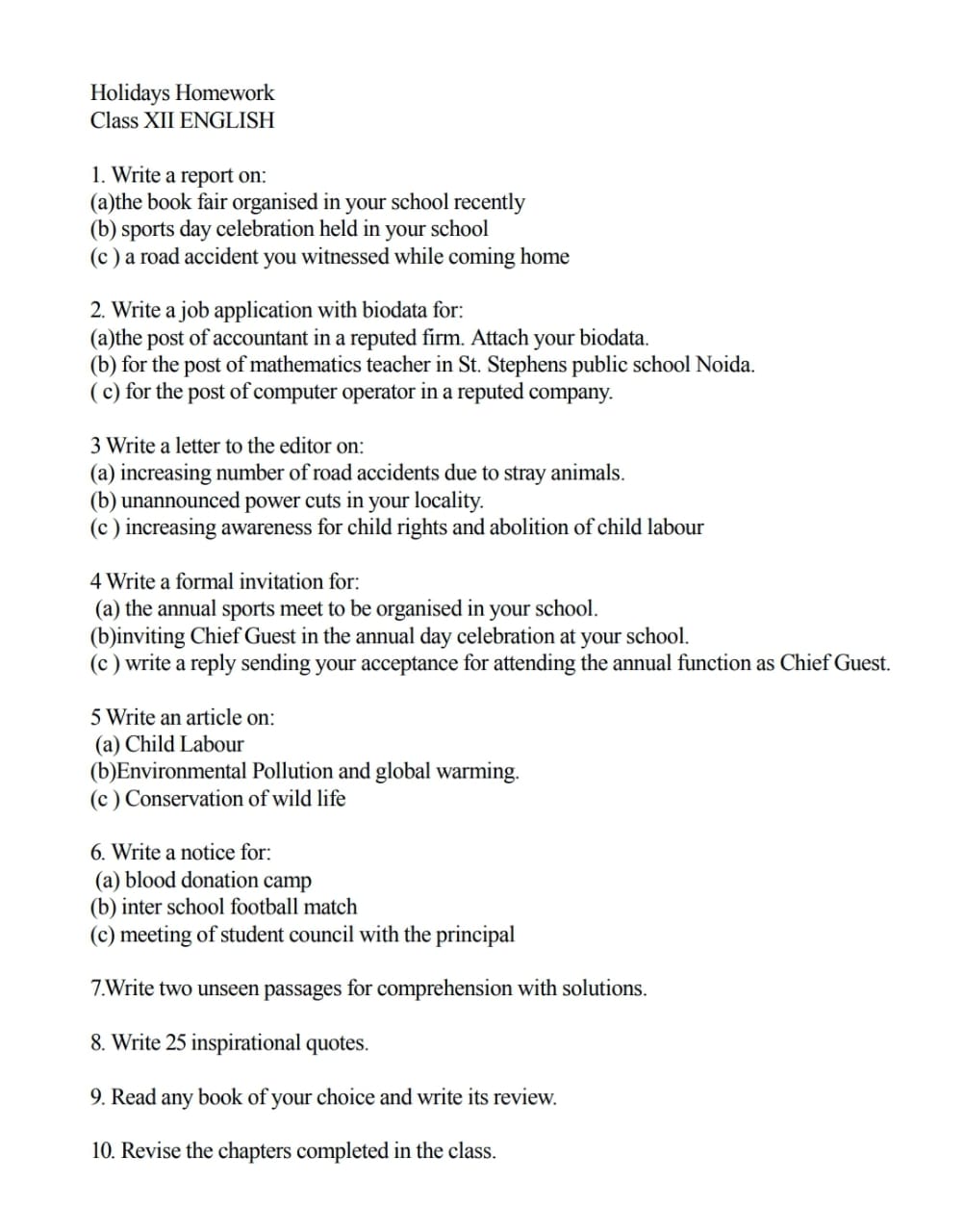 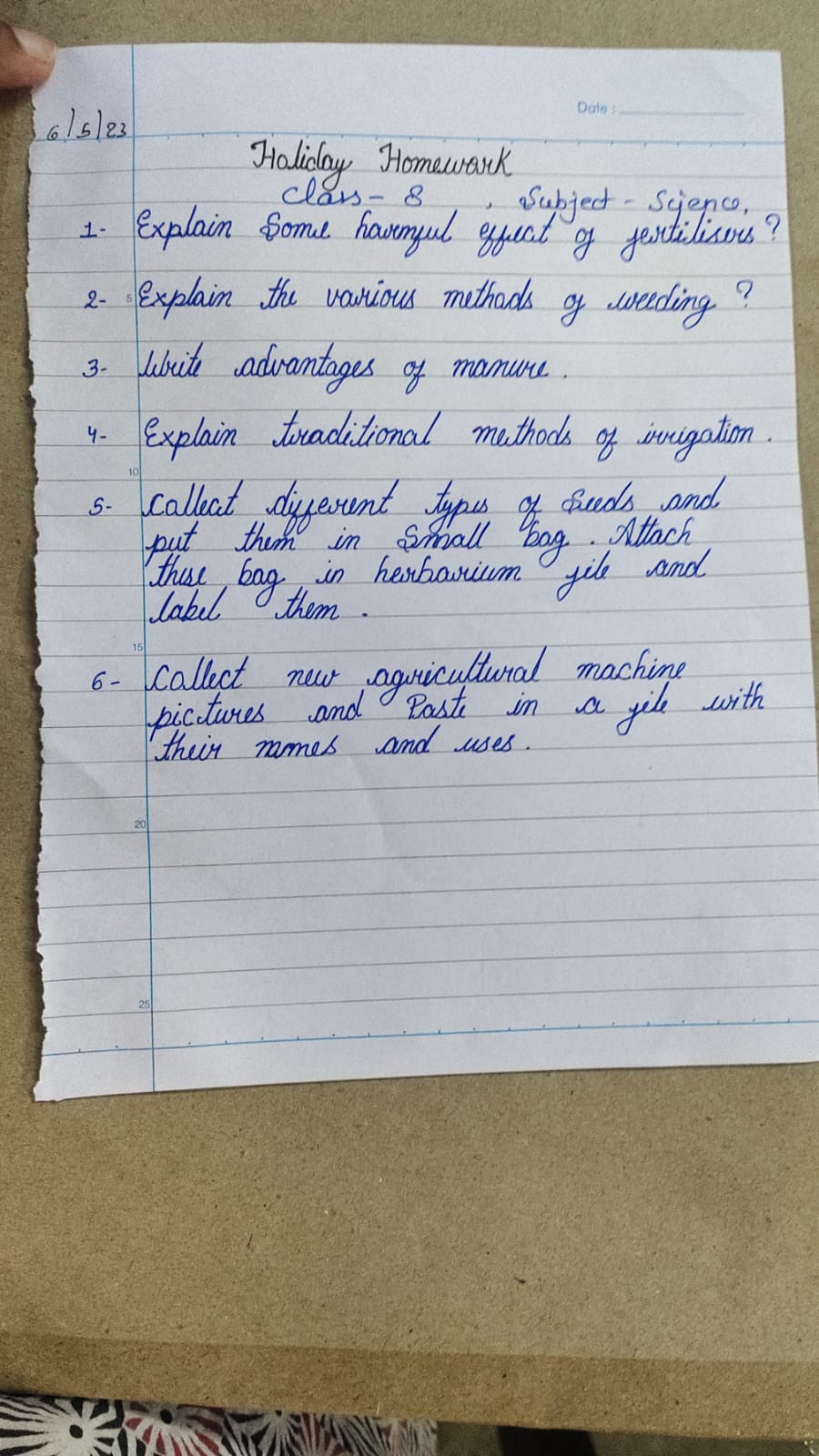 